Краны шаровые из углеродистой стали 11с67п СФ разборные фланцевые Ру16 с ручкой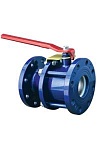 Описание товарапредназначены для установки в качестве запорного устройства полностью перекрывающего поток рабочей среды,  просты в конструкции, легки разборны, компактны, надежны в работе. Можно  устанавливать на действующих трубопроводах взамен задвижек.Давление номинальное PN, МПа (кг/см2): 16Температура рабочей среды, °С: от – 40°С до + 180 °СМатериал корпуса: сталь 20Материал уплотнения затвора: фторопласт-4, ГОСТ 10007-80Тип присоединения: фланцевое с присоединительными размерами по ГОСТ 12815-80Класс герметичности ГОСТ 9544-93: АУплотнение шпинделя: резина ИРП-1287Материал шара: сталь 12Х18Н10ТfМатериал штока: сталь 20X13НаименованиеДуДлина, ммВысота, ммЭффективный диаметрМасса, кг11с67п СФ.00.1 Ру16 фланцевый101029092,211с67п СФ.00.1 Ру16 фланцевый1510895132,711с67п СФ.00.1 Ру16 фланцевый20117105173,411с67п СФ.00.1 Ру16 фланцевый25127115244,711с67п СФ.00.1 Ру16 фланцевый32140135306,2511с67п СФ.00.1 Ру16 фланцевый40165146377,7311с67п СФ.00.1 Ру16 фланцевый501801604810,711с67п СФ.00.1 Ру16 фланцевый65/502001804813,1211с67п СФ.00.1 Ру16 фланцевый652001806414,3511с67п СФ.00.1 Ру16 фланцевый802101957516,411с67п СФ.00.1 Ру16 фланцевый100/802302157520,711с67п СФ.00.1 Ру16 фланцевый1002302159829,111с67п СФ.00.1 Ру16 фланцевый125/1002552459833,611с67п СФ.00.1 Ру16 фланцевый12525524512339,811с67п СФ.00.1 Ру16 фланцевый150/1002802809843,311с67п СФ.00.1 Ру16 фланцевый15028028014852,9